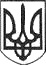 РЕШЕТИЛІВСЬКА МІСЬКА РАДАПОЛТАВСЬКОЇ ОБЛАСТІВИКОНАВЧИЙ КОМІТЕТРІШЕННЯ30 червня 2022 року                                                                                        № 117Про роботу відділу культури, молоді, спорту та туризму щодо діяльності....сільських/міських клубів/будинків культури за 2021 рік та І півріччя 2022 року	Керуючись ст. 32 Закону України „Про місцеве самоврядування в Україні”, відповідно до рішення виконавчого комітету від 29.12.2021 року         № 382 ,,Про затвердження плану роботи виконавчого комітету на 2022 рік” та заслухавши звіт виконувача обов’язків начальника відділу культури, молоді, спорту та туризму Кордубана М.В. про роботу відділу культури, молоді, спорту та туризму щодо діяльності сільських/міських клубів/будинків культури за 2021 рік та І півріччя 2022 року, виконавчий комітет Решетилівської міської ради 	ВИРІШИВ:	1. Звіт виконувача обов’язків  начальника відділу культури, молоді, спорту та туризму Кордубана М.В. про роботу відділу культури, молоді, спорту та туризму щодо діяльності сільських/міських клубів/будинків культури за 2021 рік та І півріччя 2022 року взяти до відома (додається).	2. Відділу культури, молоді, спорту та туризму (Кордубан М.В.) в подальшому сприяти розширенню культурних послуг, залученню громадян до проведення активного та змістовного відпочинку.Міський голова								О.А.ДядюноваІнформація про роботу відділу культури, молоді, спорту та туризму щодо діяльності сільських/міських клубів/будинків культури за 2021 рік та І півріччя 2022 року	В Решетилівській міській територіальній громаді діє 36 закладів культури клубного типу: 4 міських (Решетилівський міський клуб №1, Решетилівський міський клуб №2, Решетилівський міський будинок культури, ЦКД „Оберіг”), 32 сільських клубних закладів (Колотіївський сільський будинок культури-філія, Шкурупіївський сільський клуб-філія, Білоконівський сільський клуб-філія, Пасічниківський сільський клуб-філія, Потічанський сільський будинок культури-філія, Миколаївський сільський клуб-філія, Хрещатівський сільський клуб-філія, Калениківський сільський будинок культури-філія, Остапʼївський сільський будинок культури-філія, Першолиманський сільський будинок культури-філія, Лобачівський сільський будинок культури-філія, М'якеньківський сільський будинок культури-філія, Михнівський сільський клуб-філія, Малобакайський сільський будинок культури-філія, Новомихайлівський сільський будинок культури-філія, Потеряйківський сільський клуб-філія, Пащенківський сільський будинок культури-філія, Піщанський сільський будинок культури-філія, Федіївський сільський будинок культури-філія, Шевченківський сільський будинок культури-філія, Шамраївський сільський будинок культури-філія, Шилівський сільський будинок культури-філія, Паненківський сільський клуб-філія, Онищенківський сільський клуб-філія, Покровський сільський будинок культури-філія, Кривківський сільський клуб-філія, Шкурупіївський сільський клуб № 2-філія, Кукобівський сільський будинок культури-філія, Сухорабівський сільський будинок культури-філія, Братешківський сільський клуб-філія, Демидівський будинок культури-філія, Говтвянський сільський будинок культури-філія).У Решетилівському МБК згідно штатного розпису – 23 штатних одиниці,  працює – 22 працівника.Вакантних посад по МБК налічується:1 – керівник літературного гуртка;1 – оператор тепло генераторної котельні.По сільських закладах культури – 36 штатних одиниць, працює – 44 працівника.Вакантні посади: керівник художній Новомихайлівського СБК – філія;керівник художній Піщанський СБК – філія;хореограф Піщанський СБК – філія;директор Друголиманський СБК – філія;завідувач Білоконівським СК – філія;прибиральник службових приміщень Демидівського СБК – філія. За період з 01.01. 2021 по 31.12.2021 року Решетилівський міський будинок культури працював згідно затвердженого річного плану роботи. Творчими працівниками було проведено: 11 – мітингів та 12 – святкових заходів. Приймали участь у обласному огляді – конкурсі ,,В своїй хаті, сила і воля”, присвяченому 30 – річниці Незалежності України та підтвердження колективами будинку культури звань ,,народний”, ,,самодіяльний” колектив. Свої звання підтвердили колективи: Народний аматорський хоровий колектив ,,Любисток” — керівник Вікторія Пахолко, Народний самодіяльний гурт ,,Візит” — керівник Вадим Пилипенко, Народний аматорський театр танцю ,,Гармонія” — керівник Анна Калашнікова та присвоєно звання Народний аматорський колектив жіночому вокальному ансамблю ,,Мелодія” — керівник Ірина Нетребко. Також за 2021 рік колектив Решетилівського МБК прийняв участь у обласному святі народної творчості ,,Решетилівська весна”. Сільськими закладами культури у 2021 році було проведено – 1190 культурно масових заходів.У 2021 році було проведено ряд нарад та семінарів, а саме:04.02. 2021 р. – нарада з працівниками сільських закладів культури по питанню ,,Децентралізація закладів культури”;нарада – семінар ,,Робота сільських закладів культури та адаптація їх до роботи в умовах децентралізації”;13.05.2021р. – нарада – семінар ,,Робота закладів культури в жовтій карантинній зоні”;01.07. 2021р. – нарада –семінар „Літній період – час насиченої роботи закладів культури на салі”;08.09.2021р. – нарада працівників культури ОТГ;22.09.2021р. – збори працівників культури ОТГ ,,Обговорення трудового колективного договору працівниками”;31.09.2021р. – нарада семінар для сільських закладів культури, які беруть участь в обласному огляді – конкурсі народної творчості ,,В своїй хаті своя правда, і сила, і воля” , приуроченому 30 – річчю Незалежності України;07.12.2021р. – підсумкова нарада працівників культури Решетилівської ОТГ за 2021 рік;4 – рази на рік (кожного кварталу) працівниками методичного кабінету міського будинку культури проводиться моніторинг стану та роботи сільських закладів культури.Участь сільських закладів культури у обласних оглядах – конкурсах:Чоловічий вокальний ансамбль ,,Будьмо” Шевченківського СБК-філії прийняв участь у конкурсі патріотичної пісні – онлайн;Обласний огляд – конкурс ,,Роде наш красний”, який проходив у с. Шишаки прийняли участь: Сухорабівський СБК-філія, Покровський СБК-філія, Потічанський СБК-філія, Першолиманський СБК-філія – онлайн;Участь Сухорабівського СБК-філії у Всеукраїнському огляді – конкурсі та участь у районному огляді – конкурсі солістів вокалістів;Участь Покровського СБК-філії у республіканському огляді – конкурсі колядок та щедрівок ,,Колядуй Закарпаття” –  онлайн.У 2021 році трьом сільським клубним закладам було придбано комплекти музичної апаратури (Пасічниківський СК-філія, Остап’євський СБК-філія, Шевченківський СБК-філія).Народному вокальному колективу ,,Мелодія” Решетилівського міського будинку культури придбано сценічні костюми.У 2021 році значна увага була приділена усуненню протипожежних приписів двох будинків культури, а саме Решетилівського міського будинку культури та його філії – Пащенківського сільського будинку культури-філії. Виготовлено технічну документацію для Пащенківського сільського будинку культури-філії, на двох об’єктах виготовлено проєкти та встановлено протипожежну сигналізацію. Всі заклади культури доукомплектовані вогнегасниками та здійснено обслуговування наявних.На початок 2022 року всі заклад культури працювали згідно своїх затверджених планів роботи та карантинних норм. Практично в кожному старостаті працівниками закладів культури проведено Новорічні дитячі ранки, колядки та щедрівки. Колективи художньої самодіяльності сільських закладів культури готувались до звітних концертів на сцені міського будинку культури. У січні місяці було проведено святкові заходи, як міським будинком культури так і сільськими закладами культури присвячені до Дня Соборності України. Творчі працівники міського будинку культури та сільських закладів культури готувались до проведення святкових заходів до Дня закоханих та вшанування воїнів інтернаціоналістів, було записано кліп до Дня закоханих творчими працівниками МБК проведено мітинг та святковий концерт по вшануванню воїнів інтернаціоналістів. Приймали участь у заходах до Дня Єдності. Провели мітинг по вшануванню Героїв Небесної Сотні біля пам’ятника Т. Г. Шевченку.Сільські заклади культури Покровського СБК-філії, Потічанського СБК-філії, Шевченківського СБК-філії, Сухорабівського СБК-філії, Першолиманського СБК-філії взяли участь у традиційному обласному огляді – конкурсі родинних та сімейних ансамблів – онлайн. З 24 лютого, з початку військової агресії проти України, заклади культури призупинили заняття гуртків художньої самодіяльності. Розпочалась волонтерська робота на допомогу нашим збройним силам. Працівники міського будинку культури займались гуманітарною допомогою видають внутрішньо переміщеним особам одяг, взуття, дитячі речі, одяг та взуття для наших воїнів.Працівники закладів культури задіяні в різного руду волонтерській діяльності, збирають гуманітарну допомогу , одяг, продукти харчування.У травні місяці була проведена нарада з директорами та завідуючими сільськими закладами культури – філіями про подальшу роботу закладів культури в умовах військового стану.В.о. начальника відділу культури,молоді, спорту та туризму							М.В. Кордубан